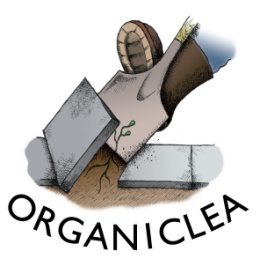 Trainee Role Description – Grower (Plants and Production) - 2 postsWe grow organic produce at Hawkwood, our 12 acre community market garden and plant nursery, and distribute it to our own market stalls, box scheme and local restaurants. In our ½ acre glasshouse we grow heritage tomatoes, cucumbers, beans, chillies and seedlings for sale to local people and community groups. In 2015 we produced over 1.8 tonnes of salad including 97 varieties of leaves.This traineeship will suit someone looking to develop their skills as a community gardener, or a market gardener in a community setting. The trainee will learn the skills required to manage the production at Hawkwood, and take on responsibilities for growing plants and produce over the growing season.Details of the roleUnpaid voluntary roleTime commitment: 1.5 days/week for 9 monthsDates: Tuesday 5th April - Wednesday 14th December 2016Hours: Tuesdays from 9.00am – 1.00pm and Wednesdays 9.00am - 5.00pmBased at: Hawkwood Community Plant NurseryOccasional weekend commitments: 4 days over the traineeship to support weekend outreach events, Open Day and plant and produce stalls Supported by: tutorials one evening per month and monthly check-ins with an Organiclea mentorMain objectivesTo learn about and assist with all aspects of propagation in the glasshousesTo learn about and assist with all aspects of planting and maintaining the vegetable growing areas of the Hawkwood siteTo assist with harvesting and preparing produce in accordance with the needs of the Organiclea stall, box scheme or other independent outletTo provide support for the vegetable production at Hawkwood To provide support for the volunteer programmeMain ActivitiesGrowingFormulating propagation mediaRaising plants from seedIrrigationPlanting and maintaining glasshouse crops, field vegetables, salad leaves, green manures and companion plantsOrganic weed, pest and disease managementHarvesting schedules and techniquesUndertake other activities in support of Organiclea, as appropriateHarvestingCutting/picking produce to the agreed methods, ensuring quality controlPreparing produce according to ‘product descriptions’Weighing, packaging, sealing, labelling and organising dispatchWorking with volunteersWork to ensure all volunteers on site are safe, welcomed, valued and supportedLead tasks with volunteers
Person SpecificationEssentialInterest in sustainable food production and the desire to put that interest into practiceSome experience of growingAbility to supervise and explain tasks to volunteersHappy to work mainly outdoors throughout the yearAbility to carry out shared tasks and work within a teamAbility to work on own initiative, prioritise tasks and work to deadlinesCommitment to and understanding of the aims of OrganicleaDesirableExperience of working with volunteers